	 	Assunnah Primary Times Tables Challenge 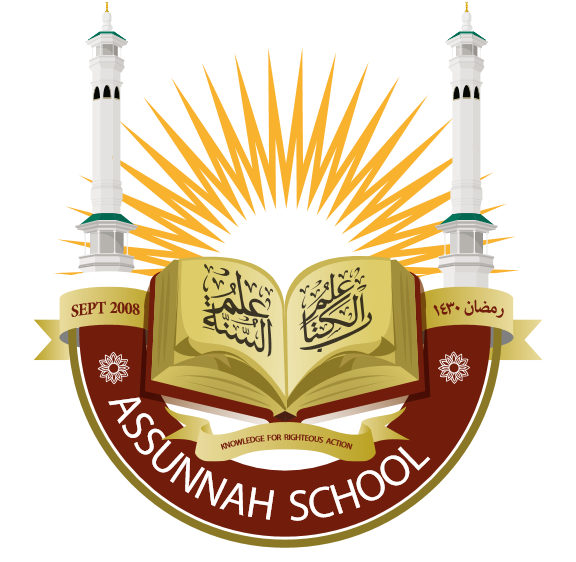 Level 14: To find missing numbers in multiplication and division equations. 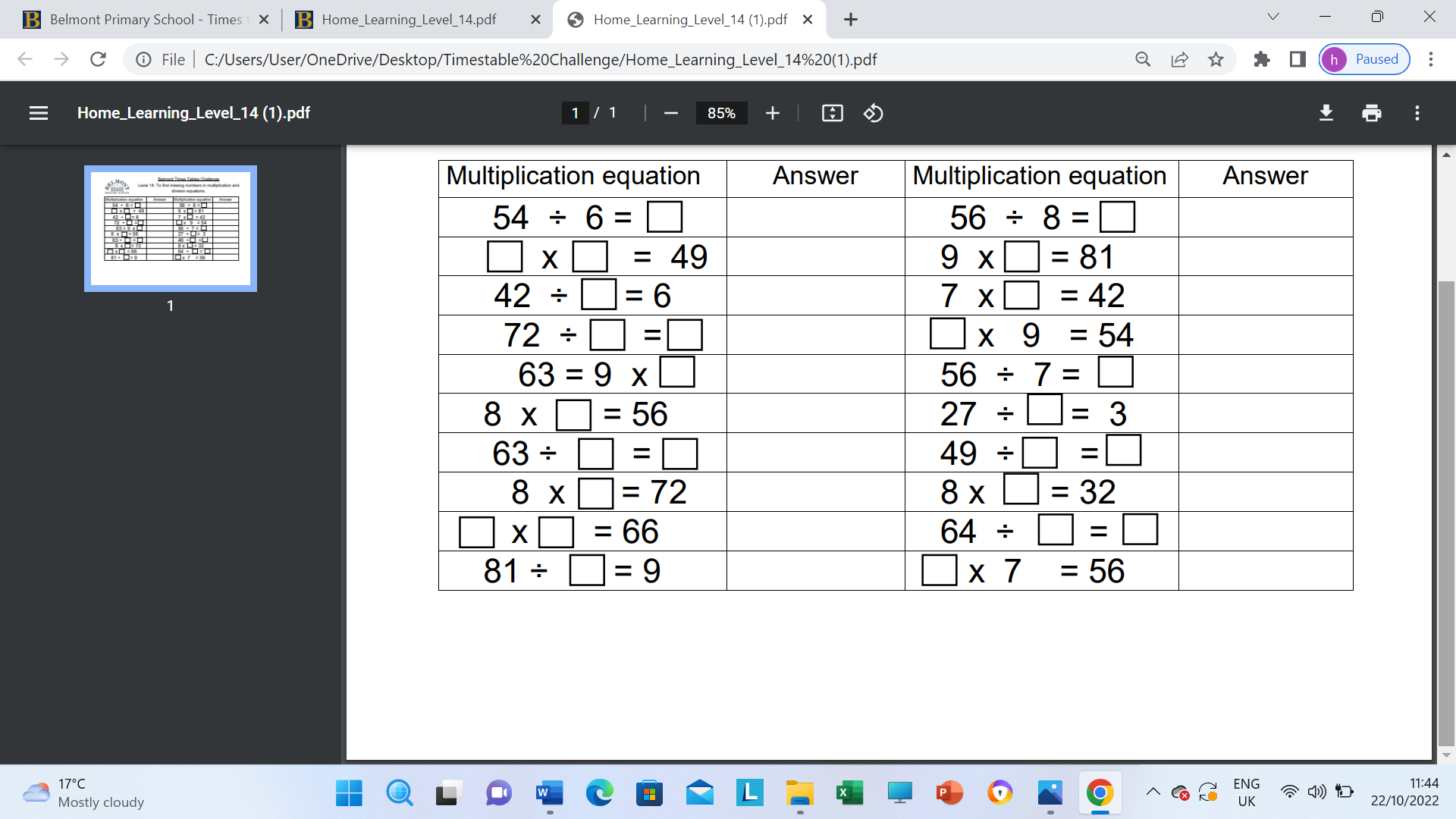 